Schemat oceniania WOJEWÓDZKI KONKURS PRZEDMIOTOWY z geografii dla uczniów szkół podstawowych 2023/2024ELIMINACJE SZKOLNEZadanie nr 1 (0 – 5p.)za poprawne zaznaczenie punktu na  właściwej siatce kartograficznej  - 1 pktOdpowiedź:Zadanie nr 2 (0 – 5p.)za każdą poprawną odpowiedź w podpunktach 1, 4 wraz z obliczeniami i podaniem jednostki - 1 pktza każdą poprawną odpowiedź w podpunktach 2, 3, 5 - 1 pktOdpowiedź: 1543m npm – 1350m npm = 193mKierunek płynięcia zaznaczono czerwoną strzałką..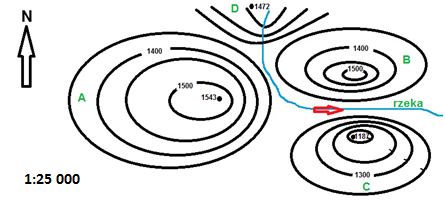 PółnocnyObliczenia:1:25 000 	1cm-250m 3,5cm /na mapie/ - 875m Odpowiedź: 875mKotlina Zadanie nr 3  (0 – 8p.)za każdą poprawną odpowiedź w podpunkcie A - 1 pktza każdą poprawną odpowiedź w podpunkcie B - 1 pktOdpowiedź:1. Kolumna Zygmunta2. Pomnik Syrenki lub Rynek Starego Miasta3. Pomnik Małego Powstańca4. Zamek KrólewskiKościół Św. Anny i Dom Polonii, Trębacka, Teatr Wielki /dopuszcza się odpowiedź Teatr Narodowy/Zadanie nr 4 (0 – 6p.)za każdą poprawną odpowiedź - 1 pktOdpowiedź:największa 									najmniejszaZadanie nr 5 (0 – 5p.)za poprawne użycie wzoru do obliczenia Hs – 1pktza poprawny sposób liczenia i poprawny wynik – 1pktza poprawnie uzupełnioną datę pod rysunkiem A – 1pktza poprawnie uzupełnioną datę pod rysunkiem B – 1pktza poprawnie uzupełnione daty obu równonocy pod rysunkiem C – 1pktOdpowiedź:Hs= 900 – szer. geogr.900 – 51°37′ = 380 23’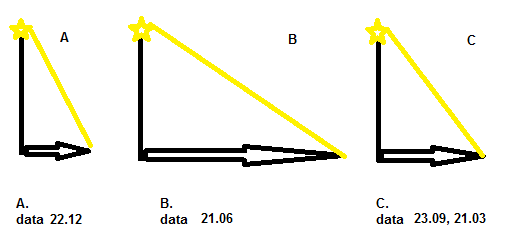 Zadanie nr 6 (0 – 8p.)za każdą poprawną odpowiedź – 1pktOdpowiedź:Galaktyki: Andromeda, Gwiazdy: Proxima Centauri, Syriusz,Planety wewnętrzne: Mars,Planety zewnętrzne: Jowisz,Satelity: Ganimedes, Sputnik, Komety: Halleya.Zadanie nr 7 (0 – 4p.)za każdą poprawną odpowiedź – 1pkt Odpowiedź:1. Pacyfik2. O. Indyjski3. Antarktyda4. O. AtlantyckiZadanie nr 8 (0 – 6p.)za każdą poprawną odpowiedź /wraz z jednostką w przypadku temperaturyi ciśnienia/ – 1pktOdpowiedź:Temperatura 25,60CCiśnienie 1014 lub 1015hPaZachmurzenie niebo bezchmurneWiatr / kierunek/ północnyMasa powietrza powietrze zwrotnikoweTyp frontu chłodny lub zimnyZadanie nr 9 (0 – 4p.)za każdą poprawną odpowiedź – 1pkt Odpowiedź:linia frontu zimnego / front zimnylinia frontu ciepłego / front ciepłycumulonimbusnimbostratusZadanie nr 10 (0 – 6p.)za każdą poprawną odpowiedź określającą temperaturę powietrza wraz z miesiącem ich występowania – 1pktza każdą poprawną odpowiedź określającą opady wraz z miesiącem ich występowania – 1pktza poprawną odpowiedź określającą amplitudę – 1pktza poprawną odpowiedź określającą strefę klimatyczną Longyearbyen – 1pktOdpowiedź:Temperatura powietrza:Najniższa w ciągu roku – 160 C miesiąc /słownie/ marzecNajwyższa w ciągu roku 50 C miesiąc /słownie/ lipiecAmplituda temperatury 210 COpady:Najniższe w ciągu roku 26 mm miesiąc /słownie/ czerwiecNajwyższe w ciągu roku 58 mm miesiąc /słownie/ grudzieńStrefa klimatyczna dla Longyearbyen okołobiegunowa Uznaje się odpowiedzi temperatury +/- 10 C oraz +/- 2 mmZadanie nr 11 (0 – 5p.)za każdą poprawną odpowiedź – 1pktOdpowiedź:Zadanie nr 12 (0 – 10p.)za każdą poprawną odpowiedź – 1pktOdpowiedź:pampastalaktytpoziomica /izohipsa/makiawieloletnia zmarzlina / wieczna zmarzlinasiatka kartograficznamagmawywierzyskostożek piargowy lub piargdepresjaZadanie nr 13 (0 – 2p.)za poprawnie wybrany rysunek– 1pktza poprawnie opisane izobary – 1pktUznajemy odpowiedzi, w których uczeń poprawnie opisze na rysunku izobary w wyżu barycznym, ale na półkuli południowej.Odpowiedź: nr 3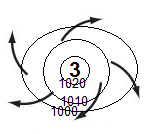 Zadanie nr 14 (0 – 7p.)za każdą poprawną odpowiedź - 1 pktOdpowiedź: niemal bezleśna; wąwozy; okresowo płynie woda; lessem; pszenicy i buraków cukrowych; gleby brunatne i płowe; czarnoziemy.Zadanie nr 15 (0 – 11p.)za każdą poprawną odpowiedź - 1 pktOdpowiedź: Zadanie nr 16 (0 – 8p.)za każdą poprawną odpowiedź - 1 pktOdpowiedź: AGFBE1 : 10001cm : 500m1cm : 2km1mm : 400m1 : 10 000 0001cm : 200kmKraina geograficznaŚrednia roczna temperaturapowietrza na Ziemi w 0CŚrednie roczne opadyna Ziemi w mmPółwysep Florydapowyżej 201000 - 2000Namib10 – 20poniżej 100Półwysep Alaska0 – 101000 - 2000Półwysep Jutlandzki 0 – 10500 – 1000Półwysep Synajpowyżej 20poniżej 100MiastoZabytki i obiekty turystyczneWarszawaPałac Kultury i Nauki, Ogród Saski, Pałac w WilanowieKatowiceHala Widowiskowo-Sportowa SpodekToruńGdanisko- Zamek Krzyżacki, Krzywa WieżaWrocławHala Stulecia, Muzeum Panorama RacławickaKrakówBazylika Mariacka, Sukiennice, Collegium Maius, Numer krainyNazwa  krainyElementy folkloru6Nizina Mazowieckakurpiowskie wycinanki i hafty2Pojezierze Pomorskietradycyjny kaszubski strój ludowy, język kaszubski11Wyżyna ŚląskaBarbórka, gwara13Podhale lub KarpatyKierpce, kwaśnica, gwara